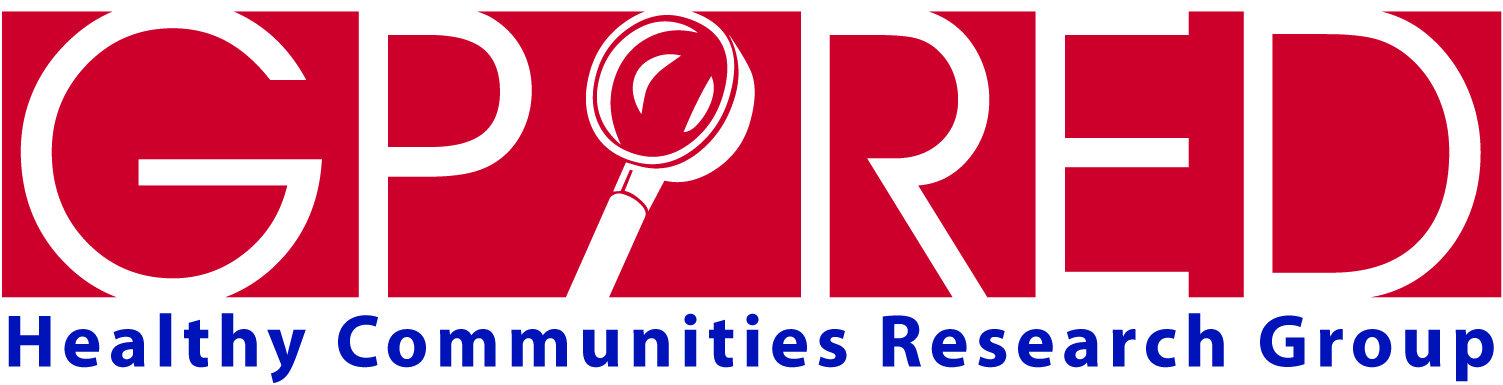 Healthy Communities Surveillance and Management ProjectBeta Site Application ProcessWhat does my agency need to have in place to start?While we are working to continually supplement the research funding and benefits, and to simplify the Toolkit implementation process, there is an agency investment for the chosen Beta Sites – in time, staffing, and a financial investment to help cover some of the costs and to act as a matching element for additional grant funding for the project. You will work directly with a Project Coordinator and team members from the Healthy Communities Research Group (HCRG).  You’ll need to provide:A staff person with the background and authority to be assigned as your “Healthy Communities Project Manager” for three years.This person will need to allocate an average of approximately 5-20 hours per month (approx. .25 FTE for Year One). They will be trained throughout the process, with a focus on assessment, partnership facilitation, setting desired outcomes, and future implementation strategies.The agency will need to invest $25,000 to $100,000 (depending on size and complexity) in annual financial support via a contract to partially offset the project costs. We strongly encourage a three year commitment to insure your community realizes the full benefit of the affiliation and documented impact.Basic inventory and assessment reports and materials*Gathering of materials that outline your agencies policies, laws, and procedures as currently adoptedA basic composite-values method (CVM) digital inventory and GIS of your agency’s assets that are affecting the target age groupProgramming reports to complete the Affordances Inventory TemplateFinancial reports to help assess the allocation of resources going to these activities.Buy-In from your community’s leadership and decision-makers to commit to undertake this process with the HCRG.  *NOTE:  if your agency does not have these items easily available, the HCRG can recommend separate trainings and/or consulting services to help you gather and create the basic levels needed for the Healthy Communities Toolkit work. Apply to Become a 2013 “Beta Site” now! Contact: Teresa Penbrooke, MAOM, CPRE, Director GP RED Healthy Communities Research Group  P: 303-870-3884    F:  303-664-5313    E: teresap@gpred.org      www.gpred.orgInitial Beta Site Application / Information FormCommunity Name:   _______________________________________________________________What type of agency are you?  (Parks and Recreation / Public Health / Non-Profit, etc.)___________________________________________________________________________________Type of Jurisdiction:      Municipality  CountyStateSpecial DistrictOther _______________________________Population of Jurisdiction Service Area to be included?   _________________Do you have a complete and current Composite-Values Methodology (CVM) Digital Inventory and Level of Service Analysis for your assets?  	Yes ____   (If so, year completed ______)   No ____   Don’t Know ____Has your agency completed youth specific surveying in the last five years?  Yes ___  No ___Has your agency participated in similar programs or initiatives in the last ten years? Yes ___   No ___    If so, which ones? (Please describe) _______ _________________________________________________________________________________________________________________________________________________________________________________________________________________________________________________________________________________________________________________________________________________Do you have any identified partners who will be working with you:  Yes ___  No ___If so, please list partner names: _______________________________________________________What is your time frame for starting? _____________________________Anything else to tell us right now?  Questions?  __________________________________________________________________________________________________________________________________________________________________________________________________________________We will be in touch with you shortly on how to move forward.   Agency Contact:  	Name: _____________________________________			Position: ____________________________________			Email:	______________________________________			Phone: _____________________________________			Address: ____________________________________